PLANNING SUPPORT BOOKLETJ249For first teaching in 2016This support material booklet is designed to accompany the OCR GCSE (9–1) specification in Physics A and Combined Science A (Gateway Science).IntroductionThis support material is designed to accompany the OCR GCSE (9-1) specification in Physics A (Gateway) for teaching from September 2016.The Planning Guidance table on the following pages sets out suggested teaching times for the topics within the specification. Note that we always recommend that individual centres plan their schemes of work according to their individual needs. Actual teaching times for topics will depend on the amount of practical work done within each topic and the emphasis placed on development of practical skills in various areas, as well as use of contexts, case studies and other work to support depth of understanding and application of knowledge and understanding. It will also depend on the level of prior knowledge and understanding that learners bring to the course.The table follows the order of the topics in the specification. It is not implied that centres teach the specification topics in the order shown, centres are free to teach the specification in the order that suites them.Delivery guidesThe column ‘Delivery guides’ refers to individual teacher guides available from the GCSE Physics A qualification page.These Delivery guides provide further guidance and suggestions for teaching of individual topics, including links to a range of activities that may be used and guidance on resolving common misconceptions.Practical WorkSpecification topic p9 (Practical skills) is not included explicitly in the Planning Guidance table. The expectation is that the practical skills are developed throughout the course and in support of conceptual understanding.Suggestions for where the PAG techniques can be are included throughout the table. This is by no means and exhaustive list of potential practical activities. This symbol indicates content that is found only in the physics separate science qualification.Outline Scheme of Work: P8 – Global challengesTotal suggested teaching time – 19 / 9 hoursP8.1 Physics on the move (5 / 4 hours)Overview of P8.1 Physics on the moveOutline Scheme of Work: P8 – Global challengesTotal suggested teaching time – 19 / 9 hoursP8.2 Powering Earth (6 / 5 hours)Overview of P8.2 Powering Earth (6 / 5 hours)Outline Scheme of Work: P8 – Global challengesTotal suggested teaching time – 19 / 9 hoursP8.3 Beyond Earth (8 / 0 hours)Overview of P8.3 Beyond Earth (8 / 0 hours)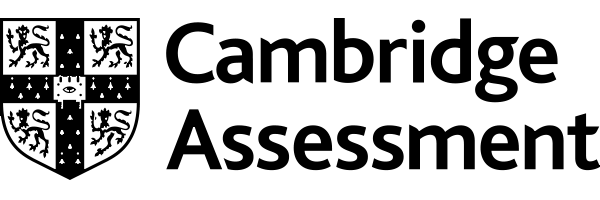 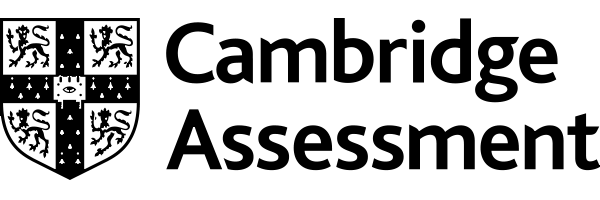 TopicTeaching hoursDelivery GuidesPAG opportunitiesPAG opportunitiesTopic 1: MatterTopic 1: MatterTopic 1: MatterTopic 1: MatterTopic 1: Matter1.1 The particle model3 / 3 hoursMatter – delivery guidePAG1: Determine the densities of a variety of objects both solid and liquid PAG1: Determine the densities of a variety of objects both solid and liquid 1.2 Changes of state5 / 5 hoursMatter – delivery guidePAG5: Determine the specific heat capacity of a metal (Activity 1)PAG5: Kettle design (Activity 2)PAG5: Determine the specific heat capacity of a metal (Activity 1)PAG5: Kettle design (Activity 2)1.3 Pressure6 / 0 hoursMatter – delivery guideTotal for topic 1 = 14 / 8 hoursTotal for topic 1 = 14 / 8 hoursTotal for topic 1 = 14 / 8 hoursTotal for topic 1 = 14 / 8 hoursTotal for topic 1 = 14 / 8 hoursTopic 2: ForcesTopic 2: ForcesTopic 2: ForcesTopic 2: ForcesTopic 2: Forces2.1 Motion5 / 5 hoursForces and Motion – delivery guidePAG3: Investigate acceleration of a trolley down a ramp (Activity 1)PAG3: Investigating fluid flow (Activity 2)PAG3: Investigate acceleration of a trolley down a ramp (Activity 1)PAG3: Investigating fluid flow (Activity 2)2.2 Newton’s laws12 / 11 hoursForces and Motion – delivery guide2.3 Forces in action8 / 4 hoursForces and Motion – delivery guidePAG 2: Investigate the effect of forces on springs (Activity 1)PAG 2: Investigating the effects of forces on the compression of a sample (Activity 2)PAG 2: Investigate the effect of forces on springs (Activity 1)PAG 2: Investigating the effects of forces on the compression of a sample (Activity 2)Total for topic 2 = 25 / 20 hoursTotal for topic 2 = 25 / 20 hoursTotal for topic 2 = 25 / 20 hoursTotal for topic 2 = 25 / 20 hoursTotal for topic 2 = 25 / 20 hoursTopic 3 ElectricityTopic 3 ElectricityTopic 3 ElectricityTopic 3 ElectricityTopic 3 Electricity3.1 Static and Charge4 / 3 hoursElectricity – delivery guide3.2 Simple circuits7 / 7 hoursElectricity – delivery guidePAG6: Investigate the I-V characteristics of circuit elements (Activity 1)PAG6: Mystery circuit elements (Activity 2)PAG7: Investigate the brightness of bulbs in series and parallelPAG6: Investigate the I-V characteristics of circuit elements (Activity 1)PAG6: Mystery circuit elements (Activity 2)PAG7: Investigate the brightness of bulbs in series and parallelTotal for topic 3 = 11 / 10 hoursTotal for topic 3 = 11 / 10 hoursTotal for topic 3 = 11 / 10 hoursTotal for topic 3 = 11 / 10 hoursTotal for topic 3 = 11 / 10 hoursTopic 4 MagnetismTopic 4 MagnetismTopic 4 MagnetismTopic 4 MagnetismTopic 4 Magnetism4.1 Magnets and magnetic fields5 / 5 hoursMagnetism – delivery guide4.2 Uses of magnetism8 / 3 hoursMagnetism – delivery guideTotal for topic 4 = 13 / 7 hoursTotal for topic 4 = 13 / 7 hoursTotal for topic 4 = 13 / 7 hoursTotal for topic 4 = 13 / 7 hoursTotal for topic 4 = 13 / 7 hoursTopic 5 WavesTopic 5 WavesTopic 5 WavesTopic 5 WavesTopic 5 Waves5.1 Wave behaviour7 / 4 hoursWaves – delivery guidePAG4: Measuring the speed, frequency and wavelength of a wave (Activity 1)PAG4: Tsunami (Activity 2)PAG4: Measuring the speed, frequency and wavelength of a wave (Activity 1)PAG4: Tsunami (Activity 2)5.2 The electromagnetic spectrum4 / 4 hoursWaves – delivery guide5.3 Wave interactions5 / 1 hoursWaves – delivery guidePAG8: Investigate the reflection of light off a plane mirror and the refraction of light through prisms (Activity 1)PAG8: Reflection within a material (Activity 2)PAG8: Investigate the reflection of light off a plane mirror and the refraction of light through prisms (Activity 1)PAG8: Reflection within a material (Activity 2)Total for topic 5 = 16 / 9 hoursTotal for topic 5 = 16 / 9 hoursTotal for topic 5 = 16 / 9 hoursTotal for topic 5 = 16 / 9 hoursTotal for topic 5 = 16 / 9 hoursTopic 6 RadioactivityTopic 6 RadioactivityTopic 6 RadioactivityTopic 6 RadioactivityTopic 6 Radioactivity6.1 Radioactive emissions6 / 6 hoursRadioactivity – delivery guide6.2 Uses and Hazards5 / 1 hoursRadioactivity –delivery guideTotal for topic 6 = 11 / 7 hoursTotal for topic 6 = 11 / 7 hoursTotal for topic 6 = 11 / 7 hoursTotal for topic 6 = 11 / 7 hoursTotal for topic 6 = 11 / 7 hoursTopic 7 EnergyTopic 7 EnergyTopic 7 EnergyTopic 7 EnergyTopic 7 Energy7.1 Work done5 / 5 hoursEnergy – delivery guide7.2 Power and efficiency6 / 6 hoursEnergy – delivery guideTotal for topic 7 = 11 / 11 hoursTotal for topic 7 = 11 / 11 hoursTotal for topic 7 = 11 / 11 hoursTotal for topic 7 = 11 / 11 hoursTotal for topic 7 = 11 / 11 hoursTopic 8 Global ChallengesTopic 8 Global ChallengesTopic 8 Global ChallengesTopic 8 Global ChallengesTopic 8 Global Challenges8.1 Physics on the move5 / 4 hoursGlobal challenges – delivery guide8.2 Powering Earth6 / 5 hoursGlobal challenges – delivery guide8.3 The Earth and beyond8 / 0 hoursGlobal challenges – delivery guideTotal for topic 8 = 19 / 9 hoursTotal for topic 8 = 19 / 9 hoursTotal for topic 8 = 19 / 9 hoursTotal for topic 8 = 19 / 9 hoursTotal for topic 8 = 19 / 9 hoursTotal teaching hours = 120 / 81 hoursTotal teaching hours = 120 / 81 hoursTotal teaching hours = 120 / 81 hoursTotal teaching hours = 120 / 81 hoursLinks to KS3 Subject contentusing force arrows in diagrams, adding forces in one dimension, balanced and unbalanced forcesmoment as the turning effect of a forceforces being needed to cause objects to stop or start moving, or to change their speed or direction of motion (qualitative only)change depending on direction of force and its sizeLinks to KS3 Subject contentusing force arrows in diagrams, adding forces in one dimension, balanced and unbalanced forcesmoment as the turning effect of a forceforces being needed to cause objects to stop or start moving, or to change their speed or direction of motion (qualitative only)change depending on direction of force and its sizeLinks to Mathematical SkillsM1aM1cM1dM2aM2bM2cM2hM3bM3cLinks to Practical Activity Groups (PAGs)N/ALessonStatementsTeaching activitiesNotes1 (1hr for separate and combined)P8.1a – recall typical speeds encountered in everyday experience for wind and sound, and for walking, running, cycling and other transportation systemsP8.1b – estimate the magnitudes of everyday accelerationsStarter: TEP Task 1 – speedhttp://www.ocr.org.uk/Images/300837-global-challenges-part-1-topic-exploration-pack.docxMain: cause of an accident task https://www.tes.com/teaching-resource/stopping-distances-6396559Pupils could experiment and work out their speed when walking and running and compare to speeds of vehicles and other animals.Plenary: GCSE Braking distances distance: Time and speed-time graphsA short video about braking distances at various speeds.View full activity in P4.3 What is the connection between forces and motion? – Online delivery guideLink to Topic exploration pack: Global challenges – Part 1https://www.ocr.org.uk/Images/300837-global-challenges-part-1-topic-exploration-pack.docx2 (1hr for separate and combined)P8.1c – make calculations using ratios and proportional reasoning to convert units and to compute ratesP8.1d – explain methods of measuring human reaction times and recall typical resultsStarter: TEP task 2 – Base Unitshttp://www.ocr.org.uk/Images/300837-global-challenges-part-1-topic-exploration-pack.docxMain: TEP task 3 – reaction time practicalhttp://www.ocr.org.uk/Images/300837-global-challenges-part-1-topic-exploration-pack.docxtake previous experiment further by changing variables, could include caffeinated drinks, sensory deprivation (using blindfolds and waiting for sound cue), or distraction techniques.Plenary: SAM question J250-06 Question 14Link to Topic exploration pack: Global challenges – Part 1Link to SAM3 (1hr for separate and combined)P8.1e – explain the factors which affect the distance required for road transport vehicles to come to rest in emergencies and the implications for safetyP8.1f – estimate how the distances required for road vehicles to stop in an emergency, varies over a range of typical speedsStarter: TEP Task 4 – stopping distanceshttp://www.ocr.org.uk/Images/300837-global-challenges-part-1-topic-exploration-pack.docxMain: thinking/braking distances https://www.tes.com/teaching-resource/stopping-distances-6396559Plenary: SAM question J249-04 Question 25Link to Topic exploration pack: Global challenges – Part 1Link to SAM4 (1hr for separate and combined)P8.1g – explain the dangers caused by large decelerationsStarter: Jeremy Clarkson on stopping distanceshttps://www.youtube.com/watch?v=KGkKDaYd3MoMain: TEP task 5 – Safetyhttp://www.ocr.org.uk/Images/300837-global-challenges-part-1-topic-exploration-pack.docxResearch task: in groups get pupils to research the dangers of large decelerations in cars and relate to the safety features in place in cars to reduce the impact of these.  Plenary: SAM question J249-02 Question 21Link to Topic exploration pack: Global challenges – Part 1Link to SAM5 (1hr separate only)P8.1h – estimate the forces involved in typical situations on a public road P8.1i – estimate, for everyday road transport, the speed, accelerations and forces involved in large accelerations Starter: sheep dash reaction timer http://www.bbc.co.uk/science/humanbody/sleep/sheep/reaction_version5.swfMain: designing a car – get pupils to design a vehicle with safety features to help in an accidentPlenary: SAM question J250-12 Question 15Link to Topic exploration pack: Global challenges – Part 1Link to SAM question:Additional online learning opportunitiesAs a response to the Covid-19 outbreak, additional online learning opportunities were identified for each topic in June 2020.Additional online learning opportunitiesAs a response to the Covid-19 outbreak, additional online learning opportunities were identified for each topic in June 2020.Additional online learning opportunitiesAs a response to the Covid-19 outbreak, additional online learning opportunities were identified for each topic in June 2020.LessonStatementTeaching activities1P8.1a, P8.1bPages 1 and 2 of the BBC Bitesize section can be used as flipped learning to introduce typical speeds and how to estimate accelerations.2P8.1cPage 1 of this Bitesize section and this video can be used as flipped learning to explain how to convert units when calculating speeds. 3P8.1e, P8.1fA great animation where students compare braking distances in different conditions. They need to write the results down and then choose different conditions to compare. Can be used as flipped learning.3P8.1e, P8.1fQuick and fun activity to measure your reaction time!5P8.1h, P8.1iStudents could use this Which? article to research safety features before doing the main activity in lesson 5. It also includes videos links and a quiz.5P8.1h, P8.1iTop gear short video showing crumple zones.Links to KS3 Subject contentFuels and energy resourcesLinks to KS3 Subject contentFuels and energy resourcesLinks to Mathematical SkillsM1cM3bM3cLinks to Practical Activity Groups (PAGs)N/ALessonStatementsTeaching activitiesNotes1 (1hr for separate and combined)P8.2a – describe the main energy sources available for use on Earth, compare the ways in which they are used and distinguish between renewable and non-renewable sourcesStarter: Renewable electricity generationHere is a video detailing renewable electricity generation.View full activity in P2.2 How can electricity be generated? – Online delivery guideMain: TEP global challenges part 2 – task 1Electricity generationHere is a practical that can help demonstrate to students how electricity is generated. https://spark.iop.org/magnet-and-coilPlenary: SAMs question J249-02 Question 16Link to Topic Exploration pack: Global challenges – part 2https://www.ocr.org.uk/Images/304429-global-challenges-part-2-topic-exploration-pack.docxLink to SAM2 (1hr for separate and combined)P8.2b – explain patterns and trends in the use of energy resourcesStarter: Non-renewable energy resourcesHere is a video that shows how electricity can be made from non-renewable sources.View full activity in P2.2 How can electricity be generated? – Online delivery guideMain: TEP global challenges part 2 – task 2Patterns and trends in energy use link Learners can use the links above to research the context of energy use over time, and how it has increased. Learners should be encouraged to explain what implications this energy use has for the future, given the use of non-renewable resources learnt from section P3.2.1. This can be done in the form of a written task or a discussion depending on time and learner ability.https://www.bbc.co.uk/bitesize/guides/z3tjcwx/revision/3Plenary: Energy debate and get pupils to evaluate the evidence and decide for themselves which type of energy resource we should be using and why.Link to Topic Exploration pack: Global challenges – part 23 (1hr for separate and combined)P8.2c – recall that, in the national grid, electrical power is transferred at high voltages from power stations, and then transferred at lower voltages in each locality for domestic useP8.2d – recall that step-up and step-down transformers are used to change the potential difference as power is transferred from power stationsP8.2e – explain how the national grid is an efficient way to transfer energyStarter: National grid 1A brief video that explains the national grid, and why the voltage is stepped up to higher voltages from power stations, and then transferred to lower voltages for domestic use.View full activity in P2.2 How can electricity be generated? – Online delivery guideMain: TEP global challenges part 2 – task 4http://www.ocr.org.uk/Images/304429-global-challenges-part-2-topic-exploration-pack.docxdc powerlinesThis practical demonstration is a model D.C power line, which can be used to explain the importance of raising the voltage when transmitting electricity over a distance.https://spark.iop.org/model-dc-power-linePlenary: TEP global challenges part 2 – task 3http://www.ocr.org.uk/Images/304429-global-challenges-part-2-topic-exploration-pack.docxLink to Topic Exploration pack: Global challenges – part 24 (1hr separate only)P8.2f – link the potential differences and numbers of turns of a transformer to the power transfer involved; relate this to the advantages of power transmission at high voltages Starter: How transformers work A short video explaining how transformers work.View full activity in P3.7 What is the process inside an electric generator – Online delivery guideMain: TEP global challenges part 2 – task 5http://www.ocr.org.uk/Images/304429-global-challenges-part-2-topic-exploration-pack.docxpractical transformers https://spark.iop.org/step-transformerPlenary: SAMs question J249-04 Q3 and Question 23Pupils should be given the opportunity to practice using the equation, including rearranging and converting between unitsLink to Topic Exploration pack: Global challenges – part 2Link to SAM5 (1hr for separate and combined)P8.2g – recall that the domestic supply in the UK is a.c. at 50Hz and about 230 voltsP8.2h – explain the difference between direct and alternating voltageStarter: Power linesA video explaining how power lines are used.View full activity in P2.2 How can electricity be generated? – Online delivery guideMain: National grid 3A booklet that includes information on the national grid, and also has questions to test recall.https://www.yumpu.com/en/document/view/46913805/gcse-p1-142-the-national-gridpdf-st-ambrose-collegePlenary: SAM question J259-01 Question 7http://www.ocr.org.uk/Images/234632-unit-j259-01-breadth-in-physics-foundation-tier-sample-assessment-material.pdfLink to Topic Exploration pack: Global challenges – part 26 (1hr for separate and combined)P8.2i – recall the differences in function between the live, neutral and earth mains wires, and the potential differences between these wiresP8.2j – explain that a live wire may be dangerous even when a switch in a mains circuit is open, and explain the dangers of providing any connection between the live wire and earthStarter: Live wire demonstrationhttps://www.youtube.com/watch?v=2Xoyb9M5-EAMain: TEP global challenges part 2 – task 6Pupils to draw labelled diagrams of the inside of a plug and explain each safety feature.Plenary: SAMs question J250-12 Question 11Electrical safetyA brief series of online questions about electrical safety.View full activity in P2.2 How can electricity be generated? – Online delivery guideLink to Topic Exploration pack: Global challenges – part 2Link to SAMAdditional online learning opportunitiesAs a response to the Covid-19 outbreak, additional online learning opportunities were identified for each topic in June 2020.Additional online learning opportunitiesAs a response to the Covid-19 outbreak, additional online learning opportunities were identified for each topic in June 2020.Additional online learning opportunitiesAs a response to the Covid-19 outbreak, additional online learning opportunities were identified for each topic in June 2020.LessonStatementTeaching activities2P8.2bGovernment article and electricity data for comparing energy use as homework or flipped learning. 3/4P8.2c, P8.2d, P8.2eP8.2fQuick quiz that can be used for homework on transformers and national grid.Links to KS3 Subject contentgravity force, weight = mass × gravitational field strength (g), on Earth g = 10 N/kg, different on other planets and stars; gravity forces between Earth and Moon, and between Earth and Sun (qualitative only)our Sun as a star, other stars in our galaxy, other galaxiesthe seasons and the Earth’s tilt, day length at different times of year, in different hemispheresthe light year as a unit of astronomical distanceLinks to KS3 Subject contentgravity force, weight = mass × gravitational field strength (g), on Earth g = 10 N/kg, different on other planets and stars; gravity forces between Earth and Moon, and between Earth and Sun (qualitative only)our Sun as a star, other stars in our galaxy, other galaxiesthe seasons and the Earth’s tilt, day length at different times of year, in different hemispheresthe light year as a unit of astronomical distanceLinks to Mathematical SkillsM5bLinks to Practical Activity Groups (PAGs)N/ALessonStatementsTeaching activitiesNotes1 (1hr separate only)P8.3a – explain the red-shift of light as seen from galaxies which are receding (qualitative only). The change with distance of each galaxy’s speed is evidence of an expanding universeStarter: What is red-shift?https://www.youtube.com/watch?v=FhfnqboacV0Main: Show an expanding universe with a balloon http://www.astro.ucla.edu/~wright/balloon0.htmlred and blue shift class activity https://www.stem.org.uk/resources/elibrary/resource/29947/redshiftPlenary: SAMs question J259-02 Question 3Link to Topic Exploration pack: Global challenges – part 3Link to SAM2 (1hr separate only)P8.3b – explain how red shift and other evidence can be linked to the Big Bang modelStarter: Big band theoryhttps://www.youtube.com/watch?v=DY03Xbcxis8Main: TEP Task 1 – Red shift and cosmic microwave background radiation http://www.ocr.org.uk/Images/301917-global-challenges-part-3-topic-exploration-pack.docxTEP Activities http://www.ocr.org.uk/Images/309129-space-and-the-big-bang-topic-exploration-pack.docBig Bang worksheet and powerpoints https://www.stem.org.uk/elibrary/resource/26991Plenary: SAM question j249-04 Question 19http://www.ocr.org.uk/Images/234630-unit-j249-04-physics-higher-tier-paper-4-sample-assessment-material.pdfLink to Topic Exploration pack: Global challenges – part 3Link to SAM3 (1hr separate only)P8.3c – recall that our Sun was formed from dust and gas drawn together by gravity and explain how this caused fusion reactions, leading to equilibrium between gravitational collapse and expansion due to the energy released during fusionStarter: The lifecycle of a starhttps://www.youtube.com/watch?v=PM9CQDlQI0AMain: TEP Task 2 – Lifecycle of a star http://www.ocr.org.uk/Images/301917-global-challenges-part-3-topic-exploration-pack.docxI am a star class activityhttps://www.stem.org.uk/elibrary/resource/33688Plenary: SAM question J259-04 Question 7bLink to Topic Exploration pack: Global challenges – part 34 (1hr separate only)P8.3e – recall the main features of our solar system, including the similarities and distinctions between the planets, their moons, and artificial satellitesStarter: TEP Task 3 – planets http://www.ocr.org.uk/Images/301917-global-challenges-part-3-topic-exploration-pack.docxMain: TEP task 6 – planets similarities and differenceshttp://www.ocr.org.uk/Images/301917-global-challenges-part-3-topic-exploration-pack.docxPlenary: TEP task 4 – creativity with the solar system SAMs question J259-04 Question 5Link to Topic Exploration pack: Global challenges – part 35 (1hr separate only)P8.3f – explain for circular orbits, how the force of gravity can lead to changing velocity of a planet but unchanged speed (qualitative only)P8.3g – explain how, for a stable orbit, the radius must change if this speed changes (qualitative only)Starter: Introducing circular motion https://spark.iop.org/circular-motion Main: circular motion practicalhttps://spark.iop.org/episode-224-describing-circular-motion orbits of Satellites and Moonshttps://spark.iop.org/orbits-satellites-and-moonsPlenary: TEP task 7 – orbitsSAM question J249-04 Question 22Link to Topic Exploration pack: Global challenges – part 3Link to SAM6 (1hr separate only)P8.3d – explain that all bodies emit radiation, and that the intensity and wavelength distribution of any emission depends on their temperaturesP8.3h – explain how the temperature of a body is related to the balance between incoming radiation absorbed and radiation emitted; illustrate this balance using everyday examples and the example of the factors which determine the temperature of the EarthStarter: Video – how do greenhouse gases actually work? https://www.youtube.com/watch?v=sTvqIijqvTgDisplay a picture of the sun and the earth and get pupils to give ideas of how the heat radiation gets from the sun to the earth.Main: Colour and temperature of stars experimenthttps://www.stem.org.uk/elibrary/resource/29945An experimental model to understand temperature regulation. http://www.carboeurope.org/education/CS_Materials/AnExperimental Model.pdfAn open-ended experimental framework to enable learners to visualise what happens when different layers of reflection and absorption intermediate between a surface and a radiation source. Plenary: An interactive resource which projects temperature change over time based on CO2 emissions. Have fun scaring learners by showing them that even keeping CO2 emissions at current levels will continue to increase atmospheric temperature at an alarming rate. http://scied.ucar.edu/simple-climate-model OrA web based flash game in which you play the President Europe (!) and have to make various political and economic decisions affecting CO2 emissions. http://www.bbc.co.uk/sn/hottopics/climatechange/climate_challenge/Link to Topic Exploration pack: Global challenges – part 3Link to SAM7 (1hr separate only)P8.3i – explain, in qualitative terms, how the differences in velocity, absorption and reflection between different types of waves in solids and liquids can be used both for detection and for exploration of structures which are hidden from direct observation, notably in the Earth’s core and in deep waterStarter: Show images of ultrasound, earthquakes and sonar. Ask what these have in common?Main: Split class in to small groups. Groups to choose to research one of the uses of these waves for either:UltrasoundEarthquake detectionSONARPupils work in groups to research their chosen topic; they must create a presentation and fact sheet for the rest of the class.Plenary: Pupil presentations, class take notes.Pupils create a table giving the key information on each of the uses researched by the class.Link to Topic Exploration pack: Global challenges – part 38 Pupils to complete the end of chapter quiz P8. After completion pupils to swap and mark quizzes.Pupils use their quizzes to create a revision list from Chapter 8.Link to Topic Exploration pack: Global challenges – part 3End of chapter quiz P8 is available on OCR interchangeAdditional online learning opportunitiesAs a response to the Covid-19 outbreak, additional online learning opportunities were identified for each topic in June 2020.Additional online learning opportunitiesAs a response to the Covid-19 outbreak, additional online learning opportunities were identified for each topic in June 2020.Additional online learning opportunitiesAs a response to the Covid-19 outbreak, additional online learning opportunities were identified for each topic in June 2020.LessonStatementTeaching activities4P8.3eClear video on the solar system which can be used as flipped learning7P8.3iUltrasound, seismic and sonar activities suitable for home learning:https://www.stem.org.uk/elibrary/resource/31828https://spark.iop.org/videos-age-14-16-ks4-support-remote-teaching-and-learning-light-sound-and-waveshttps://www.tes.com/teaching-resource/ultrasound-lesson-6318455